Potsdam, 17. Januar 2014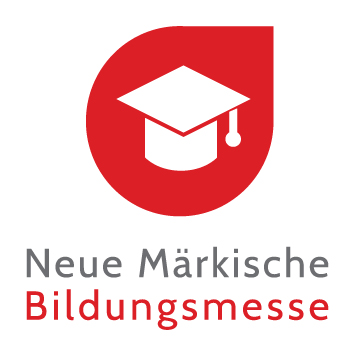 PRESSEMITTEILUNG„Neue Märkische Bildungsmesse“am 21. März 2014, 9.00-18.00 Uhr, Dorint Hotel Potsdam„Mehr Bildung für Brandenburg“ Am 21. März 2014 findet in Potsdam die „Neue Märkische Bildungsmesse“ statt. Das teilte die Stadt Potsdam, die gemeinsam mit Brandenburg (Havel) Veranstalter der Messe ist, am Freitag mit.Schwerpunkt der „Neuen Märkischen Bildungsmesse“ ist die begleitende Fachkonferenz. In verschiedenen Workshops sollen zu den Themenbereichen Studium und Beruf sowie Schule und Beruf, Herausforderungen und Lösungsansätze diskutiert werden. Zudem bietet sich die Gelegenheit, zu erfahren, welche praktischen Erfahrungen Unternehmen mit ihren Lösungsansätzen bereits haben. Eingeladen sind hochrangige Vertreter aus Politik und Wirtschaft, um den Besuchern und Ausstellern der Neuen Märkischen Bildungsmesse ihre Impulse zum Thema Fachkräftesicherung mit auf den Weg zu geben: Wie sehen die Anforderungen an beruflicher Bildung aus Sicht großer Unternehmen aus? Was kann und muss Politik tun, um den Unternehmen bei den Herausforderungen zu helfen? Bereits zugesagt eine Keynote zu den heutigen Anforderungen an berufliche Weiterbildung zu halten, hat Manfred Buhl, Vorsitzender der Geschäftsführung Securitas Deutschland Holding GmbH & Co. KG.Zudem findet eine Podiumsdiskussion mit Bildungspolitikern aller Fraktionen des Landtages statt.Zahlreiche Firmen und Institutionen werden ihre Angebote auf der begleitenden Messe präsentieren. (http://www.bildung-messe.de/ausstellung)Für Bewerber gibt es einen ganz besonderen Service: Erfahrene Geschäftsführer und Personalverantwortliche bieten im Rahmen ihrer ehrenamtlichen Tätigkeit in den Potsdamer Rotary Clubs die Möglichkeit, Bewerbungsunterlagen vorab einzusenden und ein direktes ausführliches Feedback auf der Messe zu bekommen.Die Organisatoren, eine Arbeitsgemeinschaft Potsdamer Unternehmen um die Goericke Beratung GmbH, rechnen mit 60 Ausstellern und 1000 Besuchern. Bei Voranmeldung unter http://www.bildung-messe.de/besucherinformation ist die Veranstaltung kostenlos.www.bildung-messe.de